Actividades SugeridasOBJETIVO DE APRENDIZAJE OA_8DESCRIPCIÓN DE LA ACTIVIDADESDemostrar que comprenden las proporciones directas e inversas: > Realizando tablas de valores para relaciones proporcionales. > Graficando los valores de la tabla. > Explicando las características de la gráfica. > Resolviendo problemas de la vida diaria y de otras asignaturas.8.Elaboran, completan y corrigen tablas de valores directamente proporcionales. > 125 g de pasas cuestan $ 350. Elabore una tabla de valores cada 125 g hasta 1 kg.> Completan la tabla cobro y tiempo hablado por celular.> Relacionan cada cambio con el efecto resultante si la relación es inversa. Unen con flechas las casillas correspondientes.Historia, Geografía y Ciencias Sociales (Formación económica). R.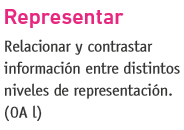 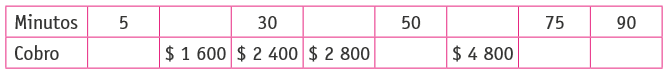 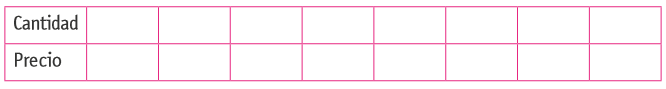 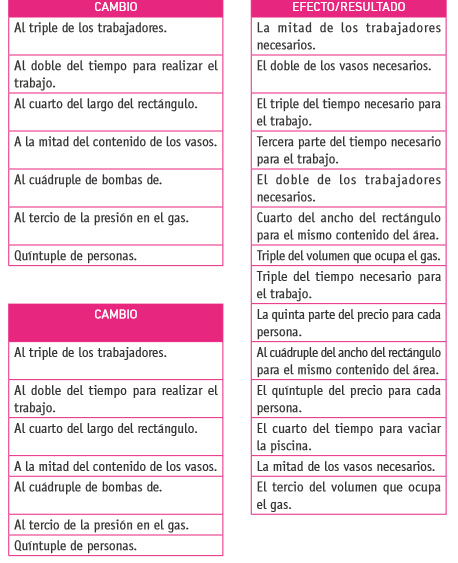 